ЧЕРКАСЬКА МІСЬКА РАДА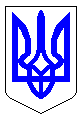 ЧЕРКАСЬКА МІСЬКА РАДАВИКОНАВЧИЙ КОМІТЕТРІШЕННЯВід 28.10.2016 № 1415Про введення в дію рішення конкурсного комітету щодо визначення переможця конкурсу з перевезення пасажирів на міському автобусному маршруті №28 «Автовокзал – вул. Пацаєва»Керуючись підпунктом 12 пункту «а» статті 30 Закону України «Про місцеве самоврядування в Україні», відповідно до статей 43, 44 Закону України «Про автомобільний транспорт», пунктів 49, 51 Порядку проведення конкурсу з перевезення пасажирів на автобусному маршруті загального користування, затвердженого постановою Кабінету Міністрів України від 03.12.2008 № 1081, враховуючи судові ували у справі №712/5300/15-а Київського апеляційного адміністративного суду від 02.12.2015 та №712/367/16-а Київського апеляційного адміністративного суду від 27.07.2016, розглянувши протокол засідання конкурсного комітету виконавчого комітету Черкаської міської ради з визначення переможця конкурсу від 14 вересня 2016 року № 8, з метою організації належного рівня обслуговування і перевезення пасажирів на міських автобусних маршрутах загального користування у місті Черкаси, виконком міської радиВИРІШИВ:1. Ввести в дію рішення конкурсного комітету (протокол № 8 від 14 вересня 2016 року) щодо визначення переможця конкурсу на перевезення пасажирів на міському автобусному маршруті №28 «Автовокзал – вул. Пацаєва», що додається. 2. Контроль за виконанням рішення покласти на заступника міського голови з питань діяльності виконавчих органів ради Буданцева Р.П.Міський голова                                                                                 А.В.БондаренкоДодаток 
до рішення виконавчого комітету Черкаської міської ради 
_______________ № ___________ПРОТОКОЛ №8засідання конкурсного комітету міськвиконкому з визначення переможця конкурсу з перевезення пасажирів на міських автобусних маршрутах загального користування в м. Черкасим. Черкаси										14.09.2016	                                                                                                вул. Б.Вишневецького, 36                                                                                                         11 год. 00 хв., кімната 514Присутні 					ПОРЯДОК ДЕННИЙ:1. Розгляд судових увал у справі №712/5300/15-а та №712/367/16-а.2.Визначення переможця конкурсу на об’єкт №13, тобто автобусний маршрут №28 «Автовокзал – Вулиця Пацаєва», у відповідності до документів поданих ПП «Медіт-Сервіс» станом на 28.05.2016 року до заяви на одержання права здійснення перевезення пасажирів на об’єкт конкурсу №13, тобто автобусний маршрут №28 «Автовокзал – Вулиця Пацаєва».Об’єкт конкурсу №13, маршрут № 28 «Автовокзал – Вулиця Пацаєва».Перевізник - претендент ПП «Медіт – Сервіс».1. Розгляд судових увал у справі №712/5300/15-а та №712/367/16-а.Розглянуто судові ували у справі №712/5300/15-а Київського апеляційного адміністративного суду від 02.12.2015 та №712/367/16-а Київського апеляційного адміністративного суду від 27.07.2016. Вияснено, що ухвалою №712/5300/15-а фактично визнано, що ПП «Медіт-Сервіс» неправомірно не допустили до конкурсу. Ухвалою №712/367/16-а зобов’язано вирішити питання щодо оголошення переможця конкурсу на об’єкт №13, тобто автобусний маршрут №28 «Автовокзал – Вулиця Пацаєва», у відповідності до документів поданих ПП «Медіт-Сервіс» станом на 28.05.2016 року до заяви на одержання права здійснення перевезення пасажирів на об’єкт конкурсу №13, тобто автобусний маршрут №28 «Автовокзал – Вулиця Пацаєва».2. Визначення переможця конкурсу на об’єкт №13, тобто автобусний маршрут №28 «Автовокзал – Вулиця Пацаєва», у відповідності до документів поданих ПП «Медіт-Сервіс» станом на 28.05.2016 року до заяви на одержання права здійснення перевезення пасажирів на об’єкт конкурсу №13, тобто автобусний маршрут №28 «Автовокзал – Вулиця Пацаєва».Відповідно до статті 124 Конституції України правосуддя в Україні здійснюється виключно судами. Делегування функцій судів, а також привласнення цих функцій іншими органами чи посадовими особами не допускаються. Юрисдикція судів поширюється на всі правовідносини, що виникають у державі. Судові рішення ухвалюються судами іменем України і є обов'язковими до виконання на всій території України. На виконання ухвали Київського апеляційного адміністративного суду від 27.07.2016 по справі №712/367/16-а вирішено визнати ПП «Медіт-Сервіс» переможцем конкурсу на об’єкт конкурсу №13, тобто автобусний маршрут №28 «Автовокзал – Вулиця Пацаєва». Встановити кількість автобусів на маршруті в кількості 13 одиниць.У зв’язку з відсутністю автобусів що відповідають умовам конкурсу Договір укласти на один рік відповідно до статті 44 Закону України «Про автомобільний транспорт».Проголосували: «за» – одноголосно.Заступник голови конкурсного комітету                                               О.О.ЯценкоСекретар конкурсного комітету                                                               В.С.МоскаленкоЯценко Олександр ОлексійовичДиректор департаменту житлово-комунального комплексу заступник голови конкурсного комітетуМоскаленко Віталій СергійовичНачальник управління транспорту департаменту житлово-комунального комплексу,секретар конкурсного комітетуЧлени комітету:Члени комітету:Члени комітету:Кравець Микола ПетровичСтарший інспектор сектора безпеки дорожнього руху Управління патрульної поліції в місті Черкаси (за згодою)Свинарський Віталій ВікторовичГолова ГО «Народний контроль за здійсненням автоперевезень» (за згодою)Рябошлик Володимир ВасильовичЧлен ГО «Автомайдан - Черкаси» (за згодою)Ядвіга Олександр ВіталійовичГолова ГО «Захист прав водіїв - перевізників» (за згодою)